Mayway Products Which Have Animal Ingredients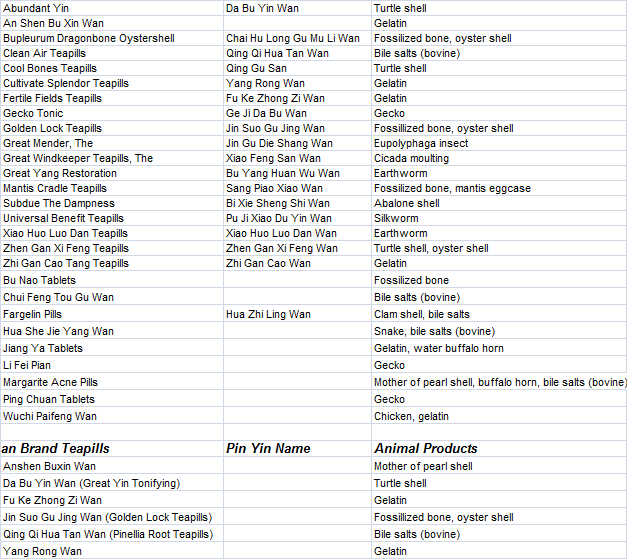 